Rainbow Borrowers Rainbow Borrowers is a toy loan service which runs alongside a play session for children under 5yrsThese sessions are dedicated for children with additional needs and their families.No need to book, just turn up.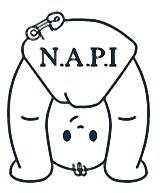 Location: - Fawdon Children’s CentreCairns Way NE3 2SNSession days: – Tuesday 5th April, 3rd May, 7th June,5th JulySessions times: - 1pm – 2.30pmTerm time onlyFreeWe are ran by Newcastle Action for Parent and Toddler Groups Initiative (NAPI) who support and give advice to toddler groups across the city.  If you would like to contact us for any reason please ring 0191 2656158.We work closely with Newcastle Community Family Hub and we share information of parents attending as part of the offer of services for children under 5.